QUELLE EST NOTRE NATIONALITÉ?Je suis _____________________. J’habite en Suisse.  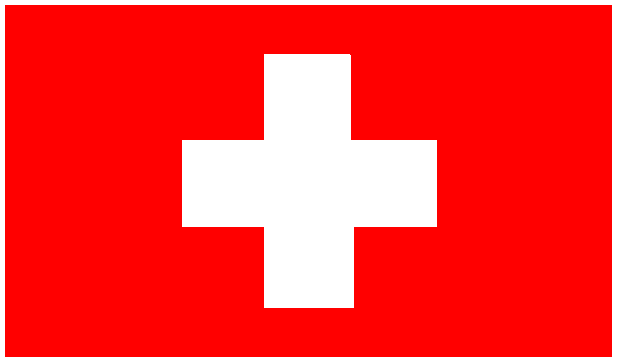 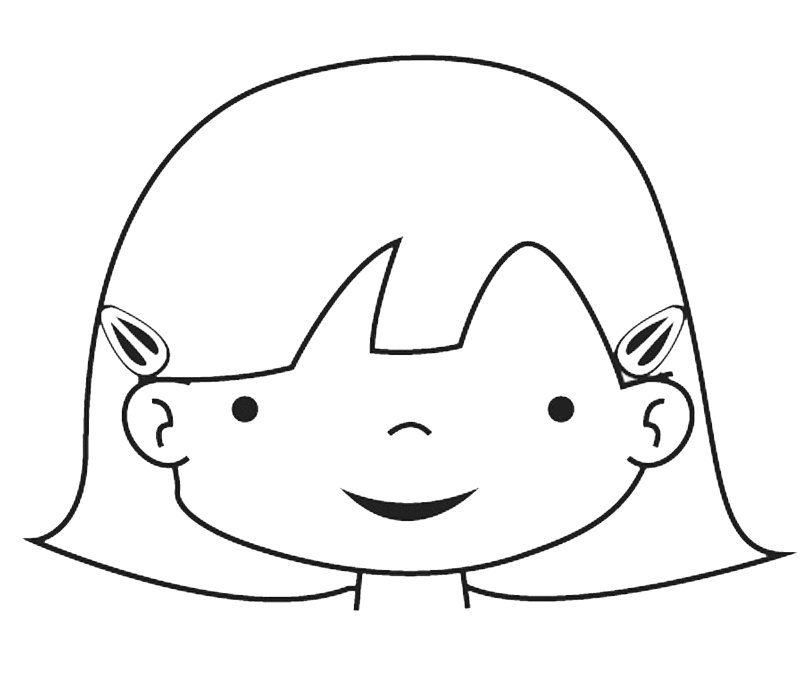 Je suis _____________________. J’habite en Allemagne.  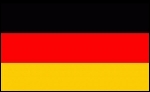 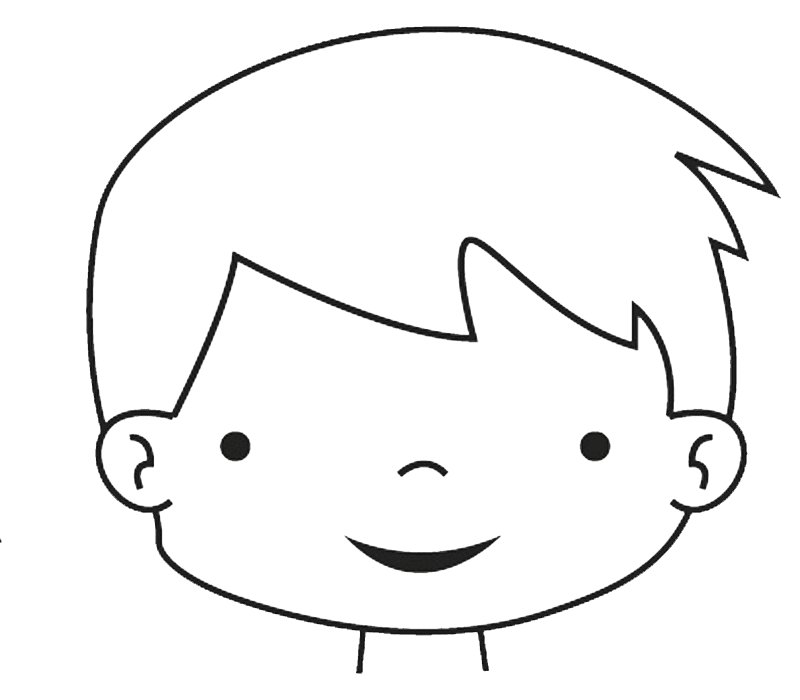 Je suis _____________________. J’habite au Portugal.  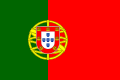 Je suis _____________________. J’habite aux Etats-Unis.  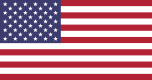 Je suis _____________________. J’habite en Colombie.  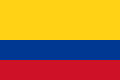 Je suis _____________________. J’habite en Chine.  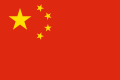 Je suis ____________________. J’habite au Brésil.  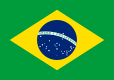 Je suis _____________________. J’habite en Russie.  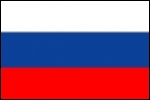 Je suis _____________________. J’habite en Angleterre.  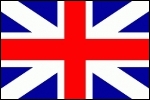 Je suis _____________________. J’habite en Italie. 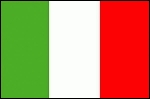 Je suis _____________________. J’habite en France.  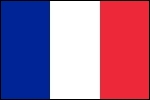 Je suis _____________________. J’habite en Espagne.  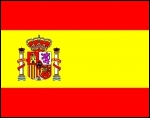 Je suis _____________________. J’habite au Chili.  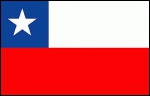 Je suis _____________________. J’habite au Canada.  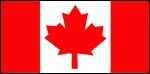 Je suis _____________________. J’habite au Mexique.  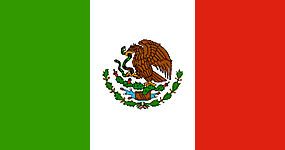 